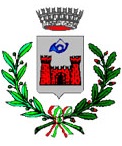 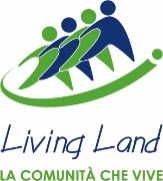 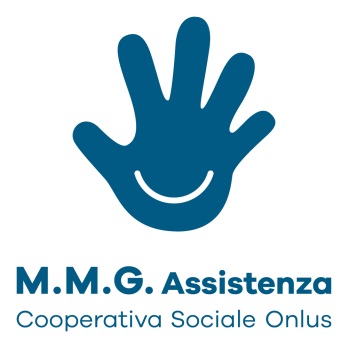 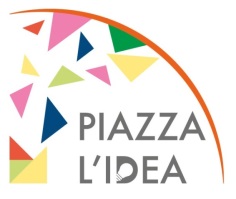 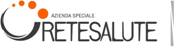 PROGETTO M.M.G. ANGELSanimazione sociale tra giovani e anzianiDomanda da compilare e inviare a info@piazzalidea.itNome:   	_______________________________Cognome:_________________________________Nato/a: 	__________________________________________	il: 	______________________Indirizzo:	 _________________________________________________________________________Città:		__________________________________________	C.A.P._______________________Telefono: 	_________________________	e-mail:_________________________________________Titolo di studio: _______________________________________________________________________Scuola frequentata________________________________________________________________ Eventuali lavori o attività di volontariato svolte______________________________________________________________________________________________________________________________________________________________________________________________________________________________________________________________Motivazioni per cui ci si candida:fare un’esperienza di apprendimentocompenso economicointeresse nell’ambito specificomisurarsi con le proprie capacitàsocializzazione Altro_____________________________Firma__________________________________________Ricordati di inviare la domanda compilata a info@piazzalidea.it o a mano c/o Piazza L’Idea – Viale Garibaldi n. 17 a Merate entro il 30 Aprile 2018.